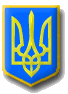 УкраїнаК у ч у р г а н с ь к а   с і л ь с ь к а   р а д аРоздільнянського району Одеської областіРІШЕННЯПро внесення змін в рішення №80-VII від 23 червня 2016р. «Про внесення змін в рішення №520-VI від 30 червня 2015 року «Про встановлення податку на майно, в частині плати за землю в Кучурганській сільській раді»Керуючись  п. 35 ч.1 ст. 26 ЗУ «Про місцеве самоврядування в Україні» та Законом України «Про внесення змін до Податкового кодексу України та деяких законодавчих актів України (щодо податкової реформи)» від 28 грудня 2014 року №71-VI, з метою наповнення дохідної частини бюджету села Кучурган, Кучурганська сільська рада  В И Р І Ш И Л А:     Внести зміни в рішення  №80-VII від 23 червня 2016р «Про внесення змін в рішення № 520-VI від 30 червня 2015 року “Про встановлення податку на майно, в частині плати за землю в Кучурганській сільській раді» в пунктах 1,2,4,6, 8 додатку до Положення про податок на майно, в частині плати за землю, змінивши розмір ставки земельного податку в процентному відношенні від нормативної грошової оцінки землі та викласти його в такій редакції: п. 1 власники земельних ділянок (юридичні та фізичні особи), які мають належним  чином оформлене право власності на земельну ділянку 0,01% п. 2 землекористувачі (юридичні та фізичні особи), які використовують земельні ділянки           без належним чином оформлених документів на право користування земельною ділянкою 0,01%п. 4 власники та користувачі земельних ділянок, зайнятих  житловим фондом; у т.ч. громадяни, які використовують земельні ділянки для будівництва та обслуговування житлового будинку, господарських будівель та споруд (присадибна ділянка), для індивідуального дачного будівництва, для будівництва індивідуальних гаражів 0,01%п.6 власники та користувачі земельних ділянок залізничного та авіаційного транспорту (крім земельних ділянок, на яких знаходяться окремо розташовані культурно-побутові будівлі та інші споруди, які оподатковуються на загальних підставах), за межах населеного пункту 3%п. 8 власники та користувачі земельних ділянок, які надані для розміщення об’єктів енергетики, що виробляють електричну енергію з відновлених джерел енергії  за межами населеного пункту 3%2. Секретарю Кучурганської сільської ради оприлюднити дане рішення у засобах       масової інформації.3.  Контроль за виконанням цього рішення покласти на постійну комісію сільської ради з питань планування  бюджету, фінансування та соціального розвитку села.Сільський голова                                                                                                    А.П. Левицький       							                 15 листопада 2016 року  № 157 -VIІ                                                                                                   Додаток до рішення 	Кучурганської сільської ради № 157-VIIвід 15 листопада 2016 рокуПЕРЕЛІКкатегорій платників та розмір ставок земельного податку   Секретар сільської ради 	Г.Г. Шаклова№Категорії  платників земельного податку Розмір ставки земельного податку, % від нормативної грошової оцінки землі (НГО)1231власники земельних ділянок (юридичні та фізичні особи), які мають належним чином оформлене право власності на земельну ділянку 0,01%    2землекористувачі (юридичні та фізичні особи), які використовують земельні ділянки без належним чином оформлених документів на право користування земельною ділянкою0,01%    3власники та користувачі сільськогосподарських угідь (фізичні особи) за один гектар:3.1. - для ріллі, сіножатей та пасовищ;             3.2.- для багаторічних насаджень. 0,1%0,03%     4власники та користувачі земельних ділянок, зайнятих  житловим фондом; у т.ч. громадяни, які використовують земельні ділянки для будівництва та обслуговування житлового будинку, господарських будівель та споруд (присадибна ділянка), для індивідуального дачного будівництва, для будівництва індивідуальних гаражів; 0,01%    5власники та користувачі земельних ділянок залізничного та авіаційного транспорту (крім земельних ділянок, на яких знаходяться окремо розташовані культурно-побутові будівлі та інші споруди, які оподатковуються на загальних підставах), в межах населеного пункту1%6власники та користувачі земельних ділянок залізничного та авіаційного транспорту (крім земельних ділянок, на яких знаходяться окремо розташовані культурно-побутові будівлі та інші споруди, які оподатковуються на загальних підставах), за межах населеного пункту3%7власники та користувачі земельних ділянок, які надані для розміщення об’єктів енергетики, що виробляють електричну енергію з відновлених джерел енергії в межах населеного пункту1%8власники та користувачі земельних ділянок, які надані для розміщення об’єктів енергетики, що виробляють електричну енергію з відновлених джерел енергії  за межами населеного пункту3%9землекористувачі, які набули земельні ділянки на праві постійного користування1%10земельні ділянки, які використовуються для комерційної діяльності фізичними особами-підприємцями, які працюють на загальній системі оподаткування1%11землі водного фонду, розташовані за межами населеного пункту.0,3%12Власники та користувачі земельних ділянок, які надані для розміщення відділення зв’язку в межах населеного пункту1%